電流の向きとモーターの回る向きを調べるモーターの回る向きは何によって変わるでしょうか。モーターの回る向きは＿＿＿＿＿＿＿＿＿＿＿＿＿＿＿＿＿＿＿＿によって変わる。回路にけん流計をつないで，かん電池の向きを変えたときのけん流計のはりのふれる向きやプロペラの回る向きを調べてみましょう。下の図のけん流計の絵の中にはりのふれる向きを線でかき，（　）の中にプロペラの回る向きを〇印でかきましょう。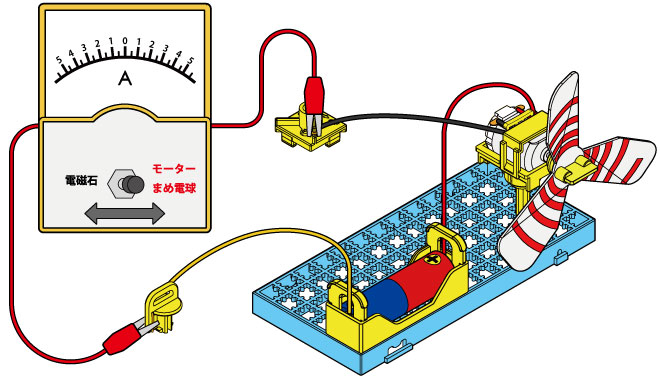 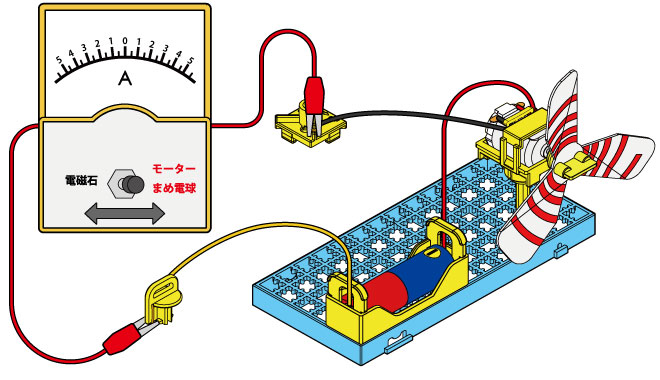 回路ができると，かん電池のからモーターを通って，かん電池のへ電気が流れる。この電気の流れのことを（　　　　　　）という。かん電池の向きが変わると，回路に流れる（　　　　　　）の向きが変わり，モーターの回る向きも変わる。